Муниципальное бюджетное дошкольное образовательное учреждениеДетский сад № 9 «Колокольчик»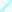 ПЛАН КОНСУЛЬТАЦИЙ НА 2022-2023 УЧЕБНЫЙ ГОДп/пТема консультацииСрокиОтветственный1Как подготовить ребенка к встрече с детским садомсентябрьЛопатина А.Г. -  воспитатель2Что нужно знать о прививках?октябрьПейтер С.О —медсестраЗДистанционная консультация для родителей«Ребенок и компьютер»ноябрьАкифьева Е.Э - воспитатель4Как можно развивать музыкальный слух в домашних условияхдекабрьБуракова С.А. — музыкальный руководитель5Учимся рисовать играяянварьАкифьева Е..Э. воспитатель6Почему ребенок говорит неправильно?февральАкифьева Е.Э —логопед7Чего не стоит делать, когда ребенок плачетмартЧернова Г.И. воспитатель8Как подготовить ребенка к школеапрельАкифьева Е.Э. - воспитатель9Речевые игры с детьмимайАкифьева Е.Э —логопед10Влияние родительских установок на формирование личности ребёнкаиюньЧернова Г.И. воспитатель